Worksheet #1Direction: Take a look at the pictures and discuss the sequence with your partner. 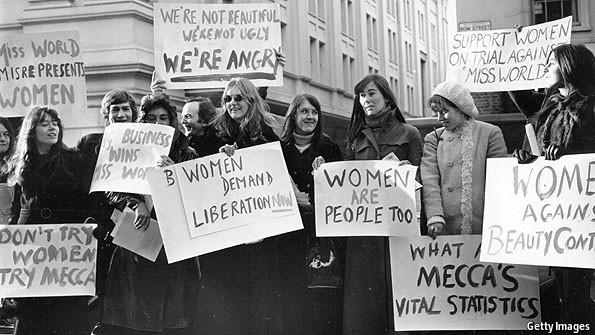 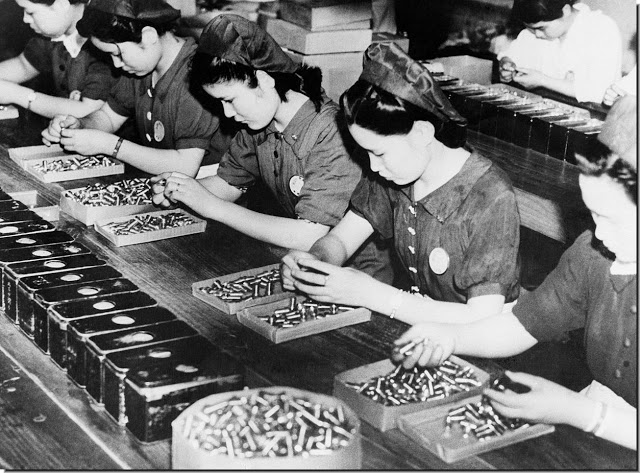 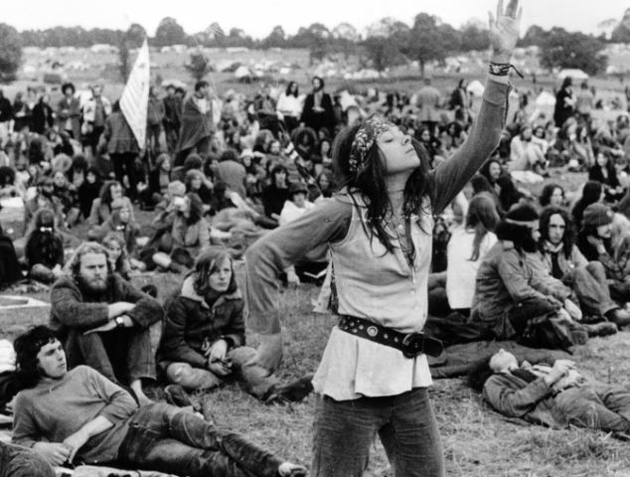 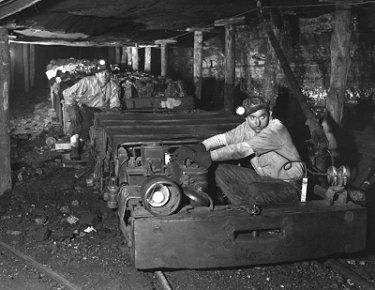 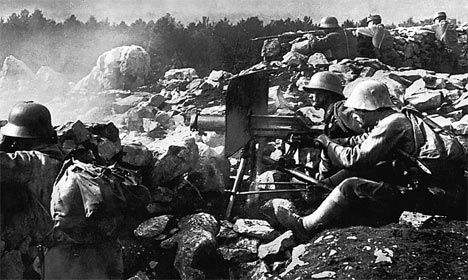 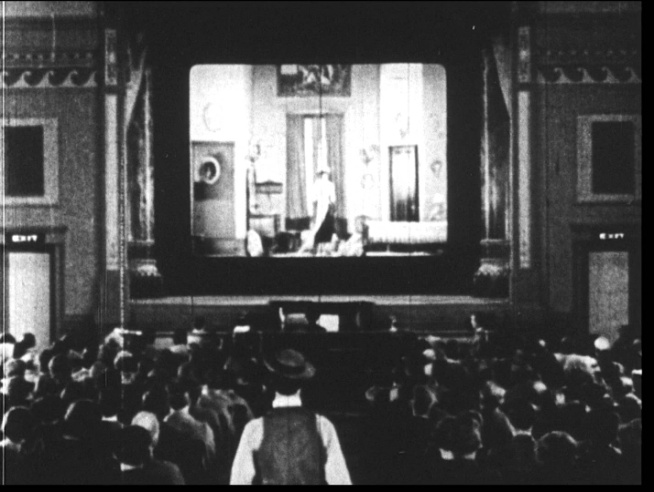 Worksheet #2Direction: Read the 6 paragraphs below and match them with the right pictures.Worksheet #3Direction: Read extracts from interviews with these people, and match them with the photographs. Worksheet #4Direction: Find the wrong information in the sentence and correct it properly. People preferred cinema than television because of the wide screen.The theater was well equipped with brand new devices.People liked to watch war film at the cinema.In 1950s, people in Japan were forbidden to work more than 8 hours a day.Hippies had a unified dress code and pursuit freedom.The condition for soldiers that fight in World War II was suitable.The feminist movement was limited to certain countries.The feminist wore make-up and put on high-heels as a symbol of protest.In the 1930s, people who worked at the mine were provided with enough food.☐ Listening   ☐ Speaking     Reading   ☐ Grammar  ☐ WritingTopic:  The people’s centuryInstructor: ClariusLevel: IntermediateStudents: 7Length: 45 minutesMaterials:ComputerSpeaker , ScreenProjectorWhite board, board markersWorksheet  #1, #2, #3, #4 Aims:To be able to match the reading material with the right pictureTo be able to understand the detailed information of the articleTo learn expressions in past Language Skills:Reading: Reading articlesListening: Listening to other students in discussion Speaking: Presenting the summary of the article to other studentsWriting: Revising false information about the article Language Systems:Lexis: Vocabulary and idioms in past tense related to historyGrammar: Learning expressions in past tenseFunction: Matching paragraphs with right pictures, Finding and correcting false informationPhonology: Learning pronunciation by reading out loud Discourse: Pair conversation by using time expressions phrasesAssumptions:Students have certain knowledge of world historyStudents understand the past tenseStudents are aware of the verb form in past tenseAnticipated Errors and Solutions:Students may have few historical knowledgeHave the students guess the time of images in pair / Teacher provides brief explanation of each picture and period Students may not know some words and the verb in past tenseWhen needed, teacher will shortly explain how to form a verb in past tense (-ed)and explain the unknown wordsReferences:Pictureshttps://s-media-cache-ak0.pinimg.com/originals/7d/a9/07/7da907ac24d38dab58ff383351fee3f5.jpghttp://cdn.static-economist.com/sites/default/files/imagecache/full-width/images/2013/03/blogs/prospero/20130309_bkp506.jpghttp://mymodernmet.com/wp/wp-content/uploads/archive/Jitr3nz3U0wa3WEHrXOs_HippieFashion1.jpg?width=721https://www.google.co.kr/url?sa=i&rct=j&q=&esrc=s&source=images&cd=&ved=0ahUKEwjc9L2qvK7VAhXMS7wKHRkOB9YQjBwIBA&url=https%3A%2F%2Fs-media-cache-ak0.pinimg.com%2F736x%2Fc8%2Fd0%2F0a%2Fc8d00a2d5bfdf2ccfbed17716f36c2e7--coal-miners-west-virginia.jpg&psig=AFQjCNEAk_xQ8JNGiWsLrQkVU2xF9xsTAA&ust=1501416998967648http://i.dailymail.co.uk/i/pix/2008/01_04/gunnersDM2301_468x280.jpghttps://i.ytimg.com/vi/d0stAxe3uvM/maxresdefault.jpgCutting Edge(Longman) : Upper Intermediate pg.6.7Lead-InLead-InLead-InLead-InMaterials: Board, Board markers, Worksheet #1Materials: Board, Board markers, Worksheet #1Materials: Board, Board markers, Worksheet #1Materials: Board, Board markers, Worksheet #1TimeSet UpStudent ActivityTeacher Talk5 min5 minWhole classIn pairsWhole classAnswer the questions‘Reading’ the pictures and discuss the sequence of pictures in pairAnswer the questionHello, everyone. How was your weekend?I saw the movie ‘Dunkirk’ last week. Have any of you watched that movie too? ‘Dunkirk’ is a movie about evacuation of English soldiers during the World War II. It is tragic and heart breaking, but it is still a history we need to know. So, today I prepared something that we could learn along with history by reading of some newspaper articles.Before we read these newspaper articles I’m going to give you some pictures, and I want you to guess the chronological order of the pictures.Try it with your partner..(Teacher distributes photographs of Worksheet #1)(You have 5 minutes)Students discuss in pairs the order of pictures.Okay. Team 1, what is the order of the pictures? What about Team 2/3? It seems every team has a bit different idea. The right order is 6-3-5-1-4-2. (Teacher writes the numbers on the board and briefly explains the pictures)Pre-ActivityPre-ActivityPre-ActivityPre-ActivityMaterials: Computer, Speaker, Worksheet #2 Materials: Computer, Speaker, Worksheet #2 Materials: Computer, Speaker, Worksheet #2 Materials: Computer, Speaker, Worksheet #2 TimeSet UpStudent ActivityTeacher Talk5 min5 minWholeClassWholeclassWholeclassListen to the instructionAnswer the questionCompare the answer with their own answerInstructionNow, I am going to show you short note about each picture. (Distribute worksheet #2)Now, You try to match the notes with the pictures.(You have 5 min) Which picture matches with note A?(Teacher asks, and students answer)Great! Picture 1 matches with D, picture 2 with F, picture 3 with B, picture 4 with E , picture 5 with C and picture 6 matches with note A.(Teacher writes the answer on the board)So, the final order is A-B-C-D-E-F. World War I took place in the 1910s, so it is the first one. And then B was in 1930, so it is the second. Then C is about World War II, so it’s about the 1940s. Then D, the economic development in Japan was in 1950s.The hippy syndrome was raised in the 60s, and the feminist movement was raised in the 70s.Main ActivityMain ActivityMain ActivityMain ActivityMaterials: Whiteboard, Board marker, Worksheet #3Materials: Whiteboard, Board marker, Worksheet #3Materials: Whiteboard, Board marker, Worksheet #3Materials: Whiteboard, Board marker, Worksheet #3TimeSet UpStudent ActivityTeacher Talk8 min5minIndividualWhole classListen to the instructionRead worksheet #3Explain paragraphs and match with proper picturesReading and matching the paragraphs with picturesInstructionsNow, we had an overview of each period of the pictures. I am going to hand out the extracts from interviews with these people. You will work individually. Please, read it thoroughly. After you reading it, you will try to match the paragraphs with pictures.(Distribute worksheet #3)I give you 8 minutes to read and to match.CCQWhat are you supposed to do?(Teacher walks around and see how the students are doing the exercise)(After 8 minutes)Explaining  paragraph with his/her own word and matching with picturesInstructionsOk, are you done?Ok, John, could you briefly explain paragraph A and match it with picture? Thank you. Jane, what is paragraph 2 about?(If needed, teacher provides brief feedback of each paragraph)Post ActivityPost ActivityPost ActivityPost ActivityMaterials: Worksheet #4Materials: Worksheet #4Materials: Worksheet #4Materials: Worksheet #4TimeSet UpStudent ActivityTeacher Talk7min5 minIndividualWholeclassListen to the instructionConduct Worksheet #4 Answer the question/Compare answer with othersCorrecting false informationInstructionsFor the last activity, take a look at worksheet #4. There is wrong information in each sentence, so correct them. This is an individual work.You have 5 minutes.(Teacher walks around and listen to the students’ conversation)Ok, Let’s see the answer together. Tell me what wrong is. What is wrong in number 1?  (Listen to the students’ answer and tell the answer)Great job. Today you have practiced reading comprehension and learned expressions in past tense. Please reviews today’s learning and see you next time. 